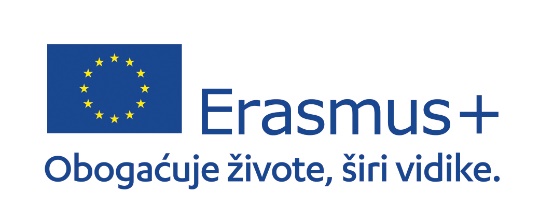 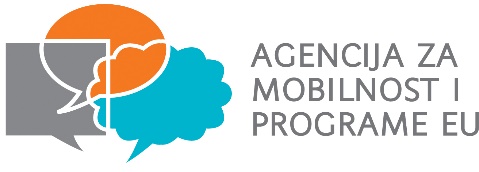 ERASMUS +  PROJEKT MOBILNOSTI SREDNJE ŠKOLE DONJI MIHOLJACVještine za budućnost 2021-1-HR01KA122-VET-000017067Učenik/ca _________________________________________________ iz __________ razreda, smjer _______________________________ je u školskoj godini _____________ sudjelovao/la u izvannastavnoj aktivnosti _______________________________ .________________________________Ime i prezime voditelja, tiskanim slovima __________________________________Potpis voditeljaU Donjem Miholjcu ____________________